Рейтинг в группе «Организации стационарной формы обслуживания»Значения по критериям оценки Значения указаны с учетом нормирующих коэффициентовЗначения по критериям оценкиСумма баллов по всем критериямОткрытость и доступность информации об организации ,  баллы14,00015Комфортность условий предоставления услуг и доступности их получения ,  баллы7,0008Время ожидания предоставления услуги ,  баллыНет сведений для отображенияДоброжелательность, вежливость, компетентность работников организации ,  баллы3,0003Удовлетворенность качеством оказания услуг ,  баллы4,8005Значения показателей Размещено (24.03.2017):ГЛАВНОЕ ГОСУДАРСТВЕННОЕ УПРАВЛЕНИЕ СОЦИАЛЬНОЙ ЗАЩИТЫ НАСЕЛЕНИЯ ПСКОВСКОЙ ОБЛАСТИ (по данным за 2016 год)Оценка проведена:Общественный совет при Главном государственном управлении социальной защиты населения Псковской области125 место  в  Российской Федерации  среди   2452 организаций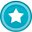 2 место  в  Псковская область  среди   32 организаций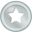 НеудовлетворительноНиже среднегоУдовлетворительноХорошоОтлично